	Al Comitato Organizzatore 	Il/la sottoscritto/a chiede di iscrivere al:"Le informazioni seguenti sono richieste dal Regolamento di Regata (RRS R2.2(e)). La loro mancanza o inesattezza specialmente per l'indirizzo e-mail, oltre a costituire violazione della RRS 75.1, può pregiudicare a svantaggio della barca che si iscrive la corretta gestione delle procedure di un eventuale appello".	TIMONIERE	PRODIERE---- ---- ---- ---- ---- ---  --- ---- ---- ---- ---- ----  ---- ---- ---- ---- ---- ---  --- ---- ---- ---- ---- ----  ---- ---- ---- ---- ---- ---  --- ---- ---- ---- ---- ----Accetto di sottopormi al Regolamento di Regata W.S..in vigore, ed alle altre regole e regolamenti che disciplinano questa manifestazione. Dichiaro di assumere personale responsabilità sulle qualità marine della mia imbarcazione, sull'equipaggiamento e sulle dotazioni di sicurezza. Sono a conoscenza della Regola Fondamentale 4 della W.S.: "La responsabilità della decisione di una barca di partecipare a una regata o di rimanere in regata è solo sua". Dichiaro di essere in possesso di copertura assicurativa RC per danni a terzi secondo quanto previsto nella Normativa Generale FIV per l’attività velico sportiva in vigore in Italia.Autorizzazione al trattamento dati personali (Privacy) La Federazione Italiana Vela, in qualità di titolare del trattamento, La informa che i dati raccolti attraverso la compilazione del modulo per la autocertificazione dei redditi da prestazione sportive sono richiesti per necessità di legge (fiscali). Il conferimento dei dati è necessario ai fini dell’erogazione dei compensi a lei dovuti e l’eventuale rifiuto a fornire tali dati comporterà l’impossibilità di offrire quanto richiestociI dati da Lei forniti verranno trattati secondo le modalità e per le finalità indicate ai paragrafi 2) e 3) dell’Informativa estesa di cui all’art. 13 del Regolamento UE n. 679/2016 pubblicata nel sito Federale, il cui riassunto è allegato al presente modulo (in calce).Il sottoscritto, preso atto della suddetta Informativa, dichiara di averla visionata.(RISERVATO ALLA SEGRETERIA)Dichiaro che il giorno _____/_____/_____ ho ritirato tutti i documenti presentati all’atto dell’iscrizione.               MODULO DI ISCRIZIONE	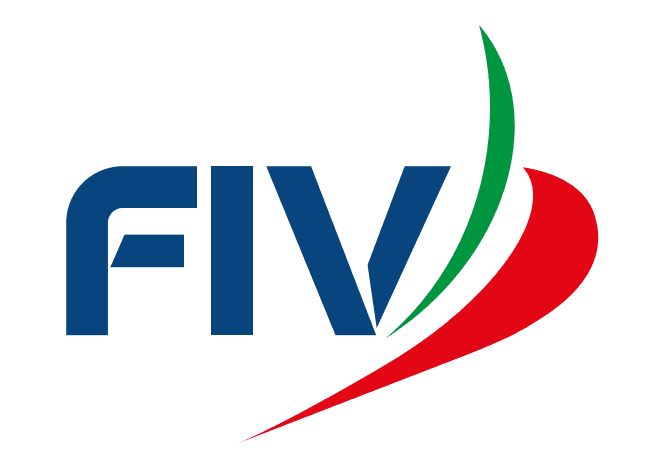 Nome manifestazione:Viareggio Classe:    Categoria:Categoria:Categoria:Categoria:Categoria:Categoria:Numero Velico (del certificato):(richiede cambio )MFNumero Velico (del certificato):(richiede cambio )Cognome:	Nome:	Data di nascita:Indirizzo:	Cap:                     Città:                                               Prov.Cel:	E-Mail:	Tess. FIV:	T. Classe:Circolo:	Cod. Circolo:	Zona FIV:	Cognome:	Nome:	Data di nascita:Indirizzo:	Cap:                     Città:                                              Prov.               Cel:	E-Mail:	Tess. FIV:	T. Classe:Circolo:	Cod. Circolo:	Zona FIV:	Allenatore:   Inserire l’eventuale nominativo dell’allenatore/accompagnatoreData:FirmaPagina 2 del Modulo di Iscrizione SiNoNoteTessera FIVTessera di ClasseCertificato di StazzaCertificato di AssicurazioneTassa di IscrizioneLicenza FIV per la pubblicità, qualora ricorra Richiede cambio di N° VelicoRichiede cambio di N° VelicoMotivo:Nuovo numero velico:ApprovatoSiNoFirma(leggibile)